Tehtävämoniste – Hi8 - Keskiajalta uuteen aikaanEtsi vähintään viisi eri sotaa, jotka käytiin keskiajalla.*****Selitä seuraavat keskiajan sodankäyntiin liittyvät käsitteet.ritarifeodalismipitkäjousihilparikreikkalainen tuliruutitykki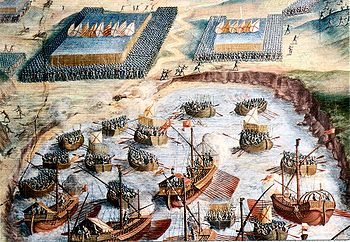 hakapyssyespanjalainen neliöjalkajousiEtsi vähintään viisi sotaa, jotka käytiin uudella ajalla.*****Selitä seuraavat uuden ajan alun sodankäyntiin liittyvät käsitteet/henkilöt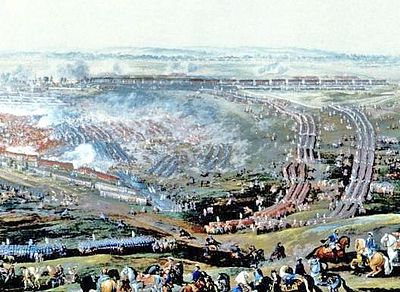 Kustaa II Aadolfmuskettilinjataktiikka hakkapeliittavälskäribastionijärjestelmä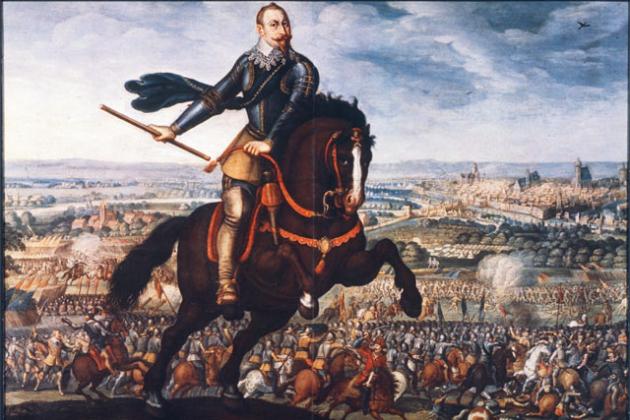 